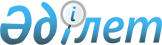 2023-2025 жылдарға арналған Ақай ауылдық округінің бюджеті туралыҚызылорда облысы Қармақшы аудандық мәслихатының 2022 жылғы 21 желтоқсандағы № 252 шешімі.
      "Қазақстан Республикасының Бюджет кодексі" Қазақстан Республикасы Кодексінің 75-бабының 2-тармағына, "Қазақстан Республикасындағы жергілікті мемлекеттік басқару және өзін-өзі басқару туралы" Қазақстан Республикасы Заңының 6-бабының 2-7-тармағына сәйкес Қызылорда облысы Қармақшы аудандық мәслихаты ШЕШТІ:
      1. 2023-2025 жылдарға арналған Ақай ауылдық округінің бюджеті 1, 2 және 3-қосымшаларға сәйкес, оның ішінде 2023 жылға мынадай көлемдерде бекітілсін:
      1) кірістер – 211 521,6 мың теңге, оның ішінде:
      салықтық түсімдер – 24 655,7 мың теңге;
      салықтық емес түсімдер – 365,8 мың теңге;
      негізгі капиталды сатудан түсетін түсімдер – 3 687,5 мың теңге;
      трансферттер түсімдері – 182 812,6 мың теңге;
      2) шығындар – 212 230,1 мың теңге;
      3) таза бюджеттік кредиттеу – 0;
      бюджеттік кредиттер – 0;
      бюджеттік кредиттерді өтеу - 0;
      4) қаржы активтерімен операциялар бойынша сальдо – 0;
      қаржы активтерін сатып алу – 0;
      мемлекеттің қаржы активтерін сатудан түсетін түсімдер – 0;
      5) бюджет тапшылығы (профициті) – -708,5 мың теңге;
      6) бюджет тапшылығын қаржыландыру (профицитін пайдалану) – 708,5 мың теңге;
      қарыздар түсімі – 0;
      қарыздарды өтеу – 0;
      бюджет қаражаттарының пайдаланылатын қалдықтары – 708,5 мың теңге.
      Ескерту. 1-тармақ жаңа редакцияда - Қызылорда облысы Қармақшы аудандық мәслихатының 28.04.2023 № 9; өзгерістер енгізілді - Қызылорда облысы Қармақшы аудандық мәслихатының 16.08.2023 № 63; 22.11.2023 № 89 (01.01.2023 бастап қолданысқа енгізіледі) шешімдерімен.


      2. 2023 жылға аудандық бюджеттен Ақай ауылдық округінің бюджетіне берілетін бюджеттік субвенция көлемі 90 388 мың теңге мөлшерінде белгіленгені ескерілсін.
      2-1. 2022 жылы аудандық бюджеттен бөлінген мақсатты трансферттердің пайдаланылмаған (толық пайдаланылмаған) 110 мың теңгені аудандық бюджетке қайтару ескерілсін.
      Ескерту. Шешім 2-1-тармақпен толықтырылды - Қызылорда облысы Қармақшы аудандық мәслихатының 28.04.2023 № 9 шешімімен (01.01.2023 бастап қолданысқа енгізіледі).


      3. 2023 жылға арналған Ақай ауылдық округінің бюджетінде облыстық бюджет есебінен қаралған нысаналы трансферттер 4-қосымшасына сәйкес бекітілсін.
      4. 2023 жылға арналған Ақай ауылдық округінің бюджетінде аудандық бюджет есебінен қаралған нысаналы трансферттер 5-қосымшасына сәйкес бекітілсін.
      5. Осы шешім 2023 жылғы 1 қаңтардан бастап қолданысқа енгізіледі. 2023 жылға арналған Ақай ауылдық округінің бюджеті
      Ескерту. 1-қосымша жаңа редакцияда - Қызылорда облысы Қармақшы аудандық мәслихатының 22.11.2023 № 89 шешімімен (01.01.2023 бастап қолданысқа енгізіледі). 2024 жылға арналған Ақай ауылдық округінің бюджеті 2025 жылға арналған Ақай ауылдық округінің бюджеті 2023 жылға арналған Ақай ауылдық округінің бюджетінде облыстық бюджет есебінен қаралған нысаналы трансферттер
      Ескерту. 4-қосымша жаңа редакцияда - Қызылорда облысы Қармақшы аудандық мәслихатының 22.11.2023 № 89 шешімімен (01.01.2023 бастап қолданысқа енгізіледі). 2023 жылға арналған Ақай ауылдық округінің бюджетінде аудандық бюджет есебінен қаралған нысаналы трансферттер
      Ескерту. 5-қосымша жаңа редакцияда - Қызылорда облысы Қармақшы аудандық мәслихатының 22.11.2023 № 89 шешімімен (01.01.2023 бастап қолданысқа енгізіледі).
					© 2012. Қазақстан Республикасы Әділет министрлігінің «Қазақстан Республикасының Заңнама және құқықтық ақпарат институты» ШЖҚ РМК
				
      Қармақшы аудандық мәслихатының хатшысы: 

Ә.Қошалақов
Қызылорда облысы Қармақшы
аудандық мәслихатының
2022 жылғы "21" желтоқсандағы
№ 252 шешіміне 1-қосымша
Санаты
Санаты
Санаты
Санаты
Санаты
Сомасы, мың теңге
Сыныбы
Сыныбы
Сыныбы
Сыныбы
Сомасы, мың теңге
Кіші сыныбы
Кіші сыныбы
Кіші сыныбы
Сомасы, мың теңге
Атауы
Атауы
Сомасы, мың теңге
1. Кірістер
1. Кірістер
211521,6
1
Салықтық түсімдер
Салықтық түсімдер
24655,7
01
Табыс салығы
Табыс салығы
10609,7
2
Жеке табыс салығы
Жеке табыс салығы
10609,7
04
Меншiкке салынатын салықтар
Меншiкке салынатын салықтар
14046
1
Мүлiкке салынатын салықтар 
Мүлiкке салынатын салықтар 
466,7
3
Жер салығы 
Жер салығы 
93
4
Көлiк құралдарына салынатын салық 
Көлiк құралдарына салынатын салық 
13486,3
2
Салықтық емес түсiмдер
Салықтық емес түсiмдер
365,8
04
Мемлекеттік бюджеттен қаржыландырылатын, сондай-ақ Қазақстан Республикасы Ұлттық Банкінің бюджетінен (шығыстар сметасынан) қамтылатын және қаржыландырылатын мемлекеттік мекемелер салатын айыппұлдар, өсімпұлдар, санкциялар, өндіріп алулар
Мемлекеттік бюджеттен қаржыландырылатын, сондай-ақ Қазақстан Республикасы Ұлттық Банкінің бюджетінен (шығыстар сметасынан) қамтылатын және қаржыландырылатын мемлекеттік мекемелер салатын айыппұлдар, өсімпұлдар, санкциялар, өндіріп алулар
365,8
1
Мұнай секторы ұйымдарынан түсетін түсімдерді қоспағанда, мемлекеттік бюджеттен қаржыландырылатын, сондай-ақ Қазақстан Республикасы Ұлттық Банкінің бюджетінен (шығыстар сметасынан) қамтылатын және қаржыландырылатын мемлекеттік мекемелер салатын айыппұлдар, өсімпұлдар, санкциялар, өндіріп алулар
Мұнай секторы ұйымдарынан түсетін түсімдерді қоспағанда, мемлекеттік бюджеттен қаржыландырылатын, сондай-ақ Қазақстан Республикасы Ұлттық Банкінің бюджетінен (шығыстар сметасынан) қамтылатын және қаржыландырылатын мемлекеттік мекемелер салатын айыппұлдар, өсімпұлдар, санкциялар, өндіріп алулар
365,8
3
Негізгі капиталды сатудан түсетін түсімдер
Негізгі капиталды сатудан түсетін түсімдер
3687,5
03
Жерді және материалдық емес активтерді сату
Жерді және материалдық емес активтерді сату
3687,5
1
Жерді сату
Жерді сату
3687,5
4
Трансферттердің түсімдері
Трансферттердің түсімдері
182812,6
02
Мемлекеттiк басқарудың жоғары тұрған органдарынан түсетiн трансферттер
Мемлекеттiк басқарудың жоғары тұрған органдарынан түсетiн трансферттер
182812,6
3
Аудандардың (облыстық маңызы бар қаланың) бюджетінен трансферттер
Аудандардың (облыстық маңызы бар қаланың) бюджетінен трансферттер
182812,6
Функционалдық топ
Функционалдық топ
Функционалдық топ
Функционалдық топ
Функционалдық топ
Сомасы, мың теңге
Функционалдық кіші топ
Функционалдық кіші топ
Функционалдық кіші топ
Функционалдық кіші топ
Сомасы, мың теңге
Бюджеттік бағдарламалардың әкімшісі
Бюджеттік бағдарламалардың әкімшісі
Бюджеттік бағдарламалардың әкімшісі
Сомасы, мың теңге
Бағдарлама
Бағдарлама
Сомасы, мың теңге
Атауы
Сомасы, мың теңге
2. Шығындар
212230,1
01
Жалпы сипаттағы мемлекеттiк қызметтер 
52782,6
1
Мемлекеттiк басқарудың жалпы функцияларын орындайтын өкiлдi, атқарушы және басқа органдар
52782,6
124
Аудандық маңызы бар қала, ауыл, кент, ауылдық округ әкімінің аппараты
52782,6
001
Аудандық маңызы бар қала, ауыл, кент, ауылдық округ әкімінің қызметін қамтамасыз ету жөніндегі қызметтер
49819,1
022
Мемлекеттік органның күрделі шығыстары
2963,5
07
Тұрғын үй-коммуналдық шаруашылық
46389,2
3
Елді-мекендерді көркейту
46389,2
124
Аудандық маңызы бар қала, ауыл, кент, ауылдық округ әкімінің аппараты
46389,2
008
Елді мекендердегі көшелерді жарықтандыру
26848,2
009
Елді мекендердің санитариясын қамтамасыз ету
3317
011
Елді мекендерді абаттандыру мен көгалдандыру
16224
08
Мәдениет, спорт, туризм және ақпараттық кеңістiк
37584
1
Мәдениет саласындағы қызмет
37584
124
Аудандық маңызы бар қала, ауыл, кент, ауылдық округ әкімінің аппараты
37584
006
Жергілікті деңгейде мәдени-демалыс жұмысын қолдау
37584
12
Көлік және коммуникация
4147,2
1
Автомобиль көлігі
4147,2
124
Аудандық маңызы бар қала, ауыл, кент, ауылдық округ әкімінің аппараты
4147,2
013
Аудандық маңызы бар қалаларда, ауылдарда, кенттерде, ауылдық округтерде автомобиль жолдарының жұмыс істеуін қамтамасыз ету
1030
045
Аудандық маңызы бар қалаларда, ауылдарда, кенттерде, ауылдық округтерде автомобиль жолдарын күрделі және орташа жөндеу
3117,2
13
Басқалар
71217,1
9
Басқалар
71217,1
124
Аудандық маңызы бар қала, ауыл, кент, ауылдық округ әкімінің аппараты
71217,1
040
Өңірлерді дамытудың 2025 жылға дейінгі мемлекеттік бағдарламасы шеңберінде өңірлерді экономикалық дамытуға жәрдемдесу бойынша шараларды іске асыруға ауылдық елді мекендерді жайластыруды шешуге арналған іс-шараларды іске асыру
14636,5
057
"Ауыл-Ел бесігі" жобасы шеңберінде ауылдық елді мекендердегі әлеуметтік және инженерлік инфрақұрылым бойынша іс-шараларды іске асыру
56580,6
15
Трансферттер
110
1
Трансферттер
110
124
Аудандық маңызы бар қала, ауыл, кент, ауылдық округ әкімінің аппараты
110
048
Пайдаланылмаған (толық пайдалнылмаған) нысаналы трансферттер қайтару
110
3. Таза бюджеттік кредит беру
0
4. Қаржы активтерімен жасалатын операциялар бойынша сальдо
0
5. Бюджет тапшылығы (профициті)
-708,5
6. Бюджет тапшылығын қаржыландыру (профицитті пайдалану)
708,5
8
Бюджет қаражаттарының пайдаланылатын қалдықтары
708,5
01
Бюджет қаражаты қалдықтары
708,5
1
Бюджет қаражатының бос қалдықтары
708,5Қызылорда облысы Қармақшыаудандық мәслихатының2022 жылғы "21" желтоқсандағы№252 шешіміне 2-қосымша
Санаты
Санаты
Санаты
Санаты
Санаты
Сомасы, мың теңге
Сыныбы
Сыныбы
Сыныбы
Сыныбы
Сомасы, мың теңге
Кіші сыныбы
Кіші сыныбы
Кіші сыныбы
Сомасы, мың теңге
Атауы
Атауы
Сомасы, мың теңге
1. Кірістер
1. Кірістер
117182
1
Салықтық түсімдер
Салықтық түсімдер
17460
01
Табыс салығы
Табыс салығы
3052
2
Жеке табыс салығы
Жеке табыс салығы
3052
04
Меншiкке салынатын салықтар
Меншiкке салынатын салықтар
14308
1
Мүлiкке салынатын салықтар 
Мүлiкке салынатын салықтар 
371
3
Жер салығы 
Жер салығы 
151
4
Көлiк құралдарына салынатын салық 
Көлiк құралдарына салынатын салық 
13786
05
Тауарларға, жұмыстарға және қызметтерге салынатын ішкі салықтар
Тауарларға, жұмыстарға және қызметтерге салынатын ішкі салықтар
100
3
Жер учаскелерін пайдаланғаны үшін төлем
Жер учаскелерін пайдаланғаны үшін төлем
100
2
Салықтық емес түсiмдер
Салықтық емес түсiмдер
0
3
Негізгі капиталды сатудан түсетін түсімдер
Негізгі капиталды сатудан түсетін түсімдер
788
03
Жерді және материалдық емес активтерді сату
Жерді және материалдық емес активтерді сату
788
1
Жерді сату
Жерді сату
788
4
Трансферттердің түсімдері
Трансферттердің түсімдері
98934
02
Мемлекеттiк басқарудың жоғары тұрған органдарынан түсетiн трансферттер
Мемлекеттiк басқарудың жоғары тұрған органдарынан түсетiн трансферттер
98934
3
Аудандардың (облыстық маңызы бар қаланың) бюджетінен трансферттер
Аудандардың (облыстық маңызы бар қаланың) бюджетінен трансферттер
98934
Функционалдық топ
Функционалдық топ
Функционалдық топ
Функционалдық топ
Функционалдық топ
Сомасы, мың теңге
Функционалдық кіші топ
Функционалдық кіші топ
Функционалдық кіші топ
Функционалдық кіші топ
Сомасы, мың теңге
Бюджеттік бағдарламалардың әкімшісі
Бюджеттік бағдарламалардың әкімшісі
Бюджеттік бағдарламалардың әкімшісі
Сомасы, мың теңге
Бағдарлама
Бағдарлама
Сомасы, мың теңге
Атауы
Сомасы, мың теңге
2. Шығындар
117182
01
Жалпы сипаттағы мемлекеттiк қызметтер 
48596
1
Мемлекеттiк басқарудың жалпы функцияларын орындайтын өкiлдi, атқарушы және басқа органдар
48596
124
Аудандық маңызы бар қала, ауыл, кент, ауылдық округ әкімінің аппараты
48596
001
Аудандық маңызы бар қала, ауыл, кент, ауылдық округ әкімінің қызметін қамтамасыз ету жөніндегі қызметтер
48596
07
Тұрғын үй-коммуналдық шаруашылық
25352
3
Елді мекендерді көркейту
25352
124
Аудандық маңызы бар қала, ауыл, кент, ауылдық округ әкімінің аппараты
25352
008
Елді мекендердегі көшелерді жарықтандыру
4355
009
Елді мекендердің санитариясын қамтамасыз ету
3483
011
Елді мекендерді абаттандыру мен көгалдандыру
17514
08
Мәдениет, спорт, туризм және ақпараттық кеңістiк
42152
1
Мәдениет саласындағы қызмет
42152
124
Аудандық маңызы бар қала, ауыл, кент, ауылдық округ әкімінің аппараты
42152
006
Жергілікті деңгейде мәдени-демалыс жұмысын қолдау
42152
12
Көлік және коммуникация
1082
1
Автомобиль көлігі
1082
124
Аудандық маңызы бар қала, ауыл, кент, ауылдық округ әкімінің аппараты
1082
013
Аудандық маңызы бар қалаларда, ауылдарда, кенттерде, ауылдық округтерде автомобиль жолдарының жұмыс істеуін қамтамасыз ету
1082
3. Таза бюджеттік кредит беру
0
Бюджеттік кредиттер
0
Бюджеттік кредиттерді өтеу
0
4. Қаржы активтерімен жасалатын операциялар бойынша сальдо
0
Қаржы активтерін сатып алу
0
Мемлекеттің қаржы активтерін сатудан түсетін түсімдер
0
5. Бюджет тапшылығы (профициті)
0
6. Бюджет тапшылығын қаржыландыру (профицитті пайдалану)
0
7
Қарыздар түсімдері
0
16
Қарыздарды өтеу
0
8
Бюджет қаражаттарының пайдаланылатын қалдықтары
0Қызылорда облысы Қармақшыаудандық мәслихатының2022 жылғы "21" желтоқсандағы№252 шешіміне 3-қосымша
Санаты
Санаты
Санаты
Санаты
Санаты
Сомасы, мың теңге
Сыныбы
Сыныбы
Сыныбы
Сыныбы
Сомасы, мың теңге
Кіші сыныбы
Кіші сыныбы
Кіші сыныбы
Сомасы, мың теңге
Атауы
Атауы
Сомасы, мың теңге
1. Кірістер
1. Кірістер
127058
1
Салықтық түсімдер
Салықтық түсімдер
18606
01
Табыс салығы
Табыс салығы
3612
2
Жеке табыс салығы
Жеке табыс салығы
3612
04
Меншiкке салынатын салықтар
Меншiкке салынатын салықтар
14874
1
Мүлiкке салынатын салықтар 
Мүлiкке салынатын салықтар 
380
3
Жер салығы 
Жер салығы 
156
4
Көлiк құралдарына салынатын салық 
Көлiк құралдарына салынатын салық 
14338
05
Тауарларға, жұмыстарға және қызметтерге салынатын ішкі салықтар
Тауарларға, жұмыстарға және қызметтерге салынатын ішкі салықтар
120
3
Жер учаскелерін пайдаланғаны үшін төлем
Жер учаскелерін пайдаланғаны үшін төлем
120
2
Салықтық емес түсiмдер
Салықтық емес түсiмдер
0
3
Негізгі капиталды сатудан түсетін түсімдер
Негізгі капиталды сатудан түсетін түсімдер
820
03
Жерді және материалдық емес активтерді сату
Жерді және материалдық емес активтерді сату
820
1
Жерді сату
Жерді сату
820
4
Трансферттердің түсімдері
Трансферттердің түсімдері
107632
02
Мемлекеттiк басқарудың жоғары тұрған органдарынан түсетiн трансферттер
Мемлекеттiк басқарудың жоғары тұрған органдарынан түсетiн трансферттер
107632
3
Аудандардың (облыстық маңызы бар қаланың) бюджетінен трансферттер
Аудандардың (облыстық маңызы бар қаланың) бюджетінен трансферттер
107632
Функционалдық топ
Функционалдық топ
Функционалдық топ
Функционалдық топ
Функционалдық топ
Сомасы, мың теңге
Функционалдық кіші топ
Функционалдық кіші топ
Функционалдық кіші топ
Функционалдық кіші топ
Сомасы, мың теңге
Бюджеттік бағдарламалардың әкімшісі
Бюджеттік бағдарламалардың әкімшісі
Бюджеттік бағдарламалардың әкімшісі
Сомасы, мың теңге
Бағдарлама
Бағдарлама
Сомасы, мың теңге
Атауы
Сомасы, мың теңге
2. Шығындар
127058
01
Жалпы сипаттағы мемлекеттiк қызметтер 
51046
1
Мемлекеттiк басқарудың жалпы функцияларын орындайтын өкiлдi, атқарушы және басқа органдар
51046
124
Аудандық маңызы бар қала, ауыл, кент, ауылдық округ әкімінің аппараты
51046
001
Аудандық маңызы бар қала, ауыл, кент, ауылдық округ әкімінің қызметін қамтамасыз ету жөніндегі қызметтер
51046
07
Тұрғын үй-коммуналдық шаруашылық
26933
3
Елді мекендерді көркейту
26933
124
Аудандық маңызы бар қала, ауыл, кент, ауылдық округ әкімінің аппараты
26933
008
Елді мекендердегі көшелерді жарықтандыру
4530
009
Елді мекендердің санитариясын қамтамасыз ету
3622
011
Елді мекендерді абаттандыру мен көгалдандыру
18781
08
Мәдениет, спорт, туризм және ақпараттық кеңістiк
47954
1
Мәдениет саласындағы қызмет
47954
124
Аудандық маңызы бар қала, ауыл, кент, ауылдық округ әкімінің аппараты
47954
006
Жергілікті деңгейде мәдени-демалыс жұмысын қолдау
47954
12
Көлік және коммуникация
1125
1
Автомобиль көлігі
1125
124
Аудандық маңызы бар қала, ауыл, кент, ауылдық округ әкімінің аппараты
1125
013
Аудандық маңызы бар қалаларда, ауылдарда, кенттерде, ауылдық округтерде автомобиль жолдарының жұмыс істеуін қамтамасыз ету
1125
3. Таза бюджеттік кредит беру
0
Бюджеттік кредиттер
0
Бюджеттік кредиттерді өтеу
0
4. Қаржы активтерімен жасалатын операциялар бойынша сальдо
0
Қаржы активтерін сатып алу
0
Мемлекеттің қаржы активтерін сатудан түсетін түсімдер
0
5. Бюджет тапшылығы (профициті)
0
6. Бюджет тапшылығын қаржыландыру (профицитті пайдалану)
0
7
Қарыздар түсімдері
0
16
Қарыздарды өтеу
0
8
Бюджет қаражаттарының пайдаланылатын қалдықтары
0Қызылорда облысы Қармақшы
аудандық мәслихатының
2022 жылғы "21" желтоқсандағы
№ 252 шешіміне 4-қосымша
№
Атауы
Сомасы, мың теңге
Ағымдағы нысаналы трансферттер:
50 922,4
1
"Ауыл-Ел бесігі" жобасы шеңберінде ауылдық елді мекендердегі әлеуметтік және инженерлік инфрақұрылым бойынша іс-шараларды іске асыруға
50 922,4
Қызылорда облысы, Қармақшы ауданы, Ақай ауылының Құдайбердиев көшесін орташа жөндеу жұмыстарына
15 390,5
Қызылорда облысы, Қармақшы ауданы, Ақай ауылының Қазыбек би көшесін орташа жөндеу жұмыстарына
14 518,4
Қызылорда облысы, Қармақшы ауданы, Ақай ауылының Баймаханов көшесін орташа жөндеу жұмыстарына
21 013,5Қызылорда облысы Қармақшы
аудандық мәслихатының
2022 жылғы "21" желтоқсандағы
№ 252 шешіміне 5-қосымша
№
Атауы
Сомасы, мың теңге
Ағымдағы нысаналы трансферттер:
41 502,2
1
"Ауыл-Ел бесігі" жобасы шеңберінде ауылдық елді мекендердегі әлеуметтік және инженерлік инфрақұрылым бойынша іс-шараларды іске асыруға
5 658,2
Қызылорда облысы, Қармақшы ауданы, Ақай ауылының Құдайбердиев көшесін орташа жөндеу жұмыстарына
1 710,1
Қызылорда облысы, Қармақшы ауданы, Ақай ауылының Қазыбек би көшесін орташа жөндеу жұмыстарына
1 613,2
Қызылорда облысы, Қармақшы ауданы, Ақай ауылының Баймаханов көшесін орташа жөндеу жұмыстарына
2 334,9
2
Ақай ауылындағы Б.Майлин көшесін жарықтандыру жұмыстарына жоба-сметалық құжаттамасын әзірлеуге, сараптама қорытындысын дайындауға
1 764,9
3
Ақай ауылындағы М.Әуезов көшесін жарықтандыру жұмыстарына жоба-сметалық құжаттамасын әзірлеуге, сараптама қорытындысын дайындауға
1 830,3
4
Ақай ауылдық округінде салынатын балалар ойын және спорттық тренажер ойын алаңын орнату жұмыстарына
14 636,5
5
Ақай ауылдық округіндегі Төле би, Жаңқожа батыр, Бейбітшілік, Астана, Күншіғаров көшелеріне орташа жөндеу жұмыстарын жүргізуге сметалық есептеме әзірлеуге
2 667,9
6
Ақай елді мекен (Төле би, Жаңқожа батыр, Бейбітшілік, Астана, Күншіғаров) көшелерініндегі автомобиль жолдарын ұлттық сараптамадан өткізуге
449,3
7
Ақай ауылдық округіндегі Жұмабаев пен М.Жырау көшелерін жарықтандыруға қажетті құрылыс заттарын сатып алуға
2 500,0
8
Ақай ауылдық округінде Астана, Сырдария, Қармақшы, Қызылорда, Байқоңыр, Р.Жырау көшелеріне жарық шамдарын орнатуға құрылыс заттарын сатып алуға
10 442,1
9
Ақай ауылдық округі әкімінің аппаратына мемлекеттік қызметішлердің В блогынан А блогына ауысуына байланысты жалақы қорына қосымша 
1 553,0